Информационно-аналитическая справка о проведении соревнований по легкой атлетике в рамках краевой программы «Антинарко»	В целях по предупреждению развития вредных привычек (наркомании, табакокурения, токсикомании, алкоголизма), пропаганды здорового образа жизни были организованы и проведены соревнования по легкой атлетике.	Дата и место проведения: 19 мая 2018 года, 12:00 часов	Стадион Парковского сельского поселения Тихорецкого района.	Количественно-качественные характеристики участников:В проведенных мероприятиях участвовали учащиеся ДЮСШ, занимающиеся на спортивных площадках и в спортивном зале Парковского сельского поселения Тихорецкого района (30 участников).Победители:Никитина Татьяна, Слободенюк Антон, Коротецкая Анастасия, Кореньков Давид, Логвиненко Кристина, Манько Глеб, Коротков Максим.	Главный судья соревнований В.А.Серьянин.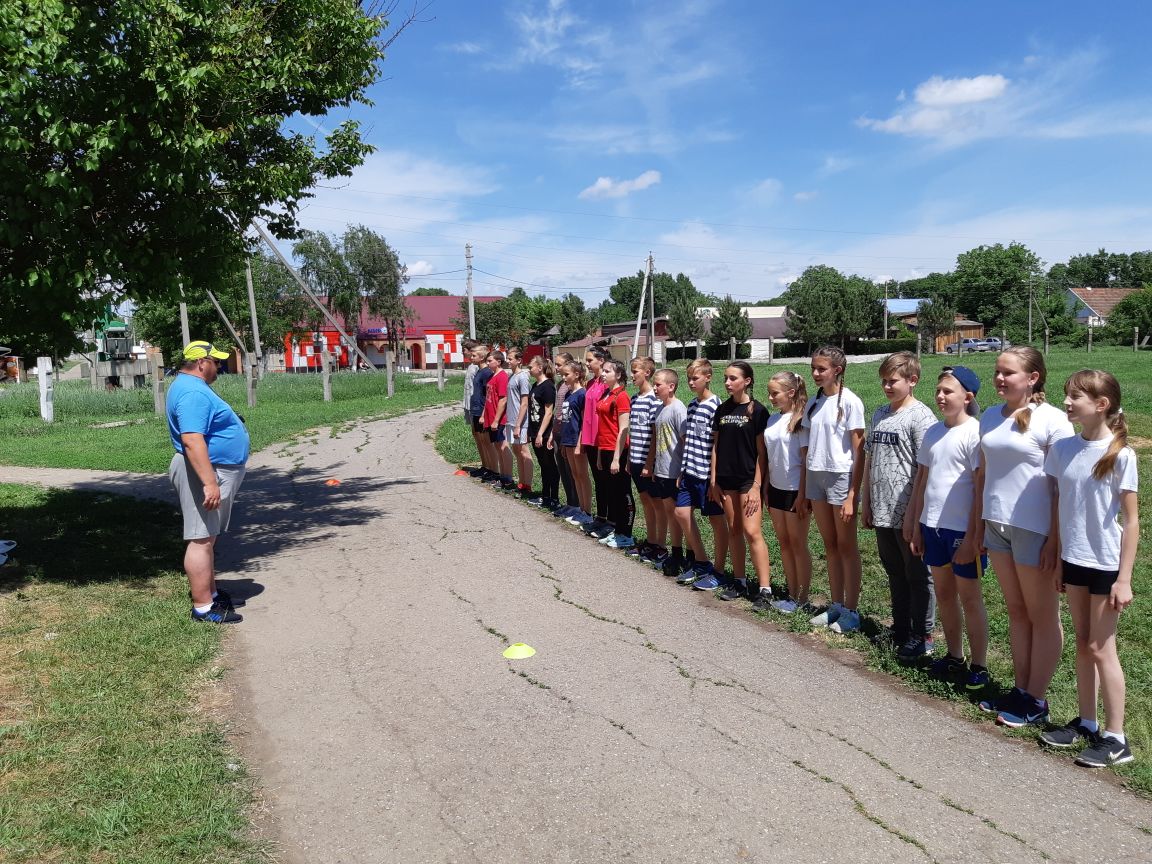 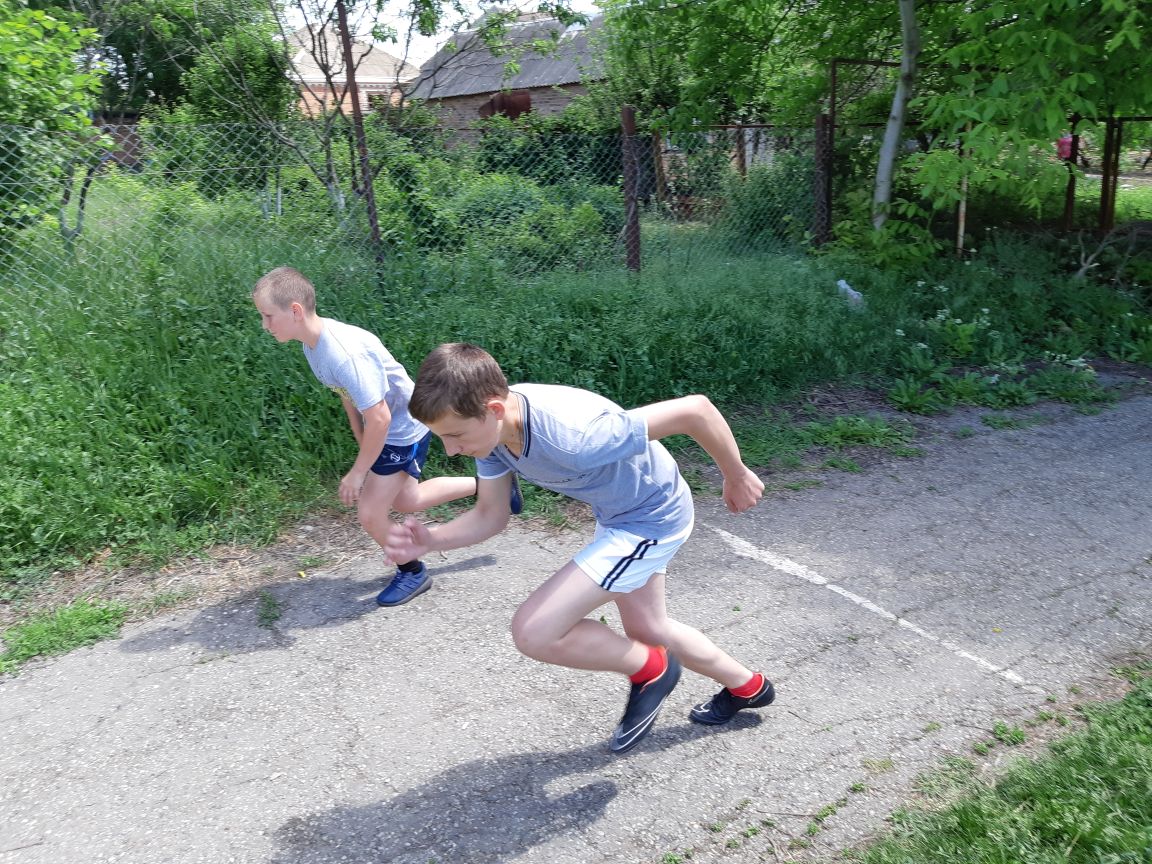 